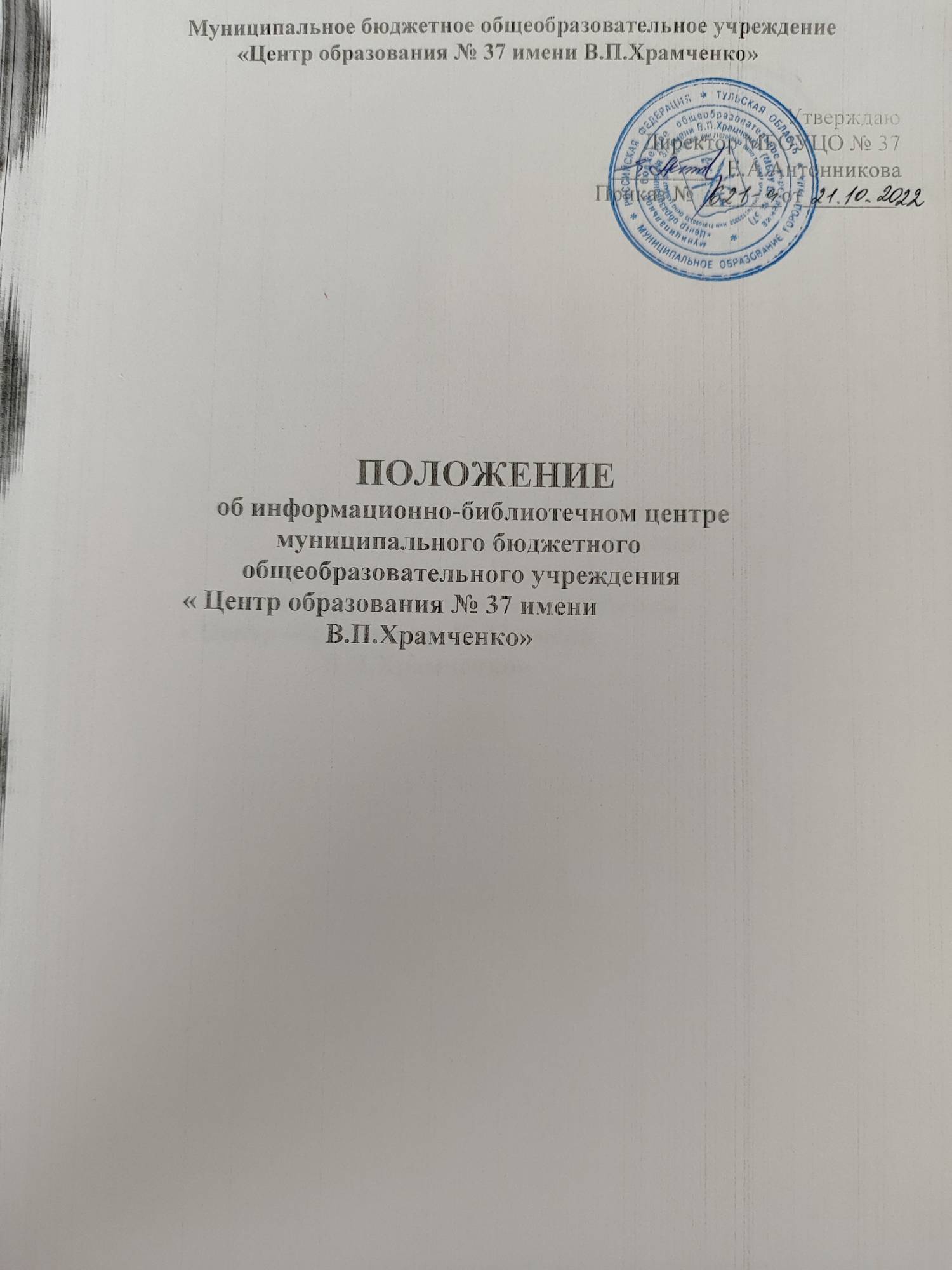 Общие положения 1.1.Данное положение разработано в соответствии с Гражданским кодексом РФ,  Федеральным законом  № 273-ФЗ от 29.12.2012 г. «Об образовании в Российской Федерации»,  Федеральным законом Российской Федерации № 78-ФЗ «О библиотечном деле» от  29.12.1994 г.,  Федеральным законом  № 114-ФЗ «О противодействии экстремистской деятельности от 25.07.2002 г., Федеральным законом  «О защите детей от информации, причиняющий вред их здоровью и развитию» № 436-ФЗ от 29.12.2010 г., Федеральным законом  «Об основных гарантиях прав ребенка в Российской федерации» от 24 июля 1998 г № 124-ФЗ, в соответствии с Уставом ГБОУ «Школа № . 1.2.Библиотека участвует в учебно-воспитательном процессе в целях обеспечения права обучающихся на бесплатное пользование библиотечно-информационными ресурсами. 1.3.Основными функциями библиотеки являются: образовательная,  информационная,   - культурная,  - досуговая. 1.4.В соответствии с Федеральным законом «О противодействии  экстремистской деятельности» № 114-ФЗ от 25 июля 2002 года в школьной  библиотеке запрещено распространение, производство, хранение  и использование литературы экстремисткой направленности. 1.5.Актуализация списка экстремистских материалов осуществляется ежемесячно, о чем составляется  соответствующий акт.  1.5.Один раз в  месяц  комиссией осуществляется сверка имеющихся в фондах библиотеки документов с Федеральным списком экстремистских материалов, о чем составляется Акт проверки  и  делается соответствующая запись в Журнале сверок фонда библиотеки с Федеральным списком экстремистских материалов, который ведет заведующий ИБЦ Егорова И. П.  1.6.Обнаруженные материалы изымаются из оборота.  1.7.В соответствии с Федеральным законом РФ от 29.12.2010 № 436 «О защите детей от информации, причиняющей вред их здоровью и развитию», Федеральным законом от 29.07.2013 №135-ФЗ «О внесении изменений в статью 5 Федерального закона «О защите детей от информации, причиняющей вред их здоровью и развитию» педагоги-библиотекари выявляют и исключают из открытого доступа  печатные издания, соответствующие знаку информационной продукции 16+, 18+. 